Verhalend Ontwerp: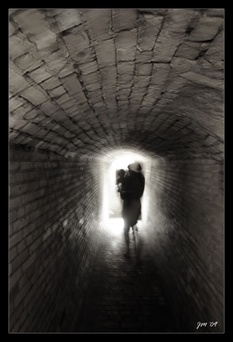 Het mysterie van Mister CPlot : educatie voor duurzame ontwikkelingDoelgroep : 9- tot 14- jarigenKernwoorden : energie, CO2-uitstoot, klimaatverandering, MOS, educatie voor duurzame ontwikkeling, systeemdenkenDit ontwerp werd gemaakt in het kader van de 10e dikke truiendagVerhalend Ontwerp:Het mysterie van Mister CPlot : educatie voor duurzame ontwikkelingDoelgroep : 9- tot 14- jarigenKernwoorden : energie, CO2-uitstoot, klimaatverandering MOS, klimaat, educatie voor duurzame ontwikkeling, systeemdenkenDit ontwerp werd gemaakt in het kader van de 10e dikke truiendagEpisode 1: Een spannend berichtEpisode 2: Op onderzoek uit
Episode 3: Het mysterie opgelost?
Episode 4: Tijd brengt raad…VerhaallijnSleutelvragenLeeractiviteitenMaterialenDoelstellingenDe leerkracht stapt de klas binnen met een verontrustend bericht. Het is een bericht van Staatswelzijn. Zij verspreiden het volgende bericht:Gezocht: 
*Mister C
*laatst gezien in… *is in het bezit van enkele vreemde voorwerpen en een QR-code.Wie informatie heeft rond deze persoon en zijn activiteiten, gelieve contact op te nemen met  het departement Staatswelzijn.Wat is “Staatswelzijn”?Waarom zoekt Staatswelzijn Mister C?Hoe kunnen wij ervoor zorgen dat het departement Staatswelzijn deze persoon vindt?GroepsgesprekDe leerkracht wordt hoofdinspecteur en organiseert zijn speurdersteam.Bericht van Staatswelzijn via filmpje via www.storylinegent.be computer, beamerICT:
ICT gebruiken om de eigen ideeën creatief vorm te geven.Zelfstandig leren in een door ICT ondersteunende leeromgevingICT gebruiken om doelmatig  te communicerenWO Techniek::
Een probleem, ontstaan vanuit een behoefte, technisch oplossen door verschillende stappen van het technisch proces te doorlopenEen eenvoudige werktekening of handleiding stap voor stap uitvoerenTaal:Reflecteren op de betekenis van woorden en woordgroepenSociale vaardigheden:De leerlingen kunnen bij groepstaken leiding geven en onder leiding van een medeleerling meewerkenDe leerkracht stapt de klas binnen met een verontrustend bericht. Het is een bericht van Staatswelzijn. Zij verspreiden het volgende bericht:Gezocht: 
*Mister C
*laatst gezien in… *is in het bezit van enkele vreemde voorwerpen en een QR-code.Wie informatie heeft rond deze persoon en zijn activiteiten, gelieve contact op te nemen met  het departement Staatswelzijn.Over welke talenten beschikt een speurder?De speurders kunnen alvast meer te weten komen over hunwerk via http://jufmarianne6.yurls.net/nl/page/758201  en via de werkblaadjes techniek: “Wie heeft het gedaan?” (zie bijlage)ComputerWerkblaadjes, vloeistoffen, custardpoeder, rodebietensap…ICT:
ICT gebruiken om de eigen ideeën creatief vorm te geven.Zelfstandig leren in een door ICT ondersteunende leeromgevingICT gebruiken om doelmatig  te communicerenWO Techniek::
Een probleem, ontstaan vanuit een behoefte, technisch oplossen door verschillende stappen van het technisch proces te doorlopenEen eenvoudige werktekening of handleiding stap voor stap uitvoerenTaal:Reflecteren op de betekenis van woorden en woordgroepenSociale vaardigheden:De leerlingen kunnen bij groepstaken leiding geven en onder leiding van een medeleerling meewerkenDe leerkracht stapt de klas binnen met een verontrustend bericht. Het is een bericht van Staatswelzijn. Zij verspreiden het volgende bericht:Gezocht: 
*Mister C
*laatst gezien in… *is in het bezit van enkele vreemde voorwerpen en een QR-code.Wie informatie heeft rond deze persoon en zijn activiteiten, gelieve contact op te nemen met  het departement Staatswelzijn.Over welke woordenschat beschikt een speurder?De speurders maken kennis met ”Het woordenboek voor speurders” en spelen het “gooi- een- woord- spel” (zie bijlage)Zakwoordenboekje voor speurders: zie bijlage“Gooi-een-woord” instructiesICT:
ICT gebruiken om de eigen ideeën creatief vorm te geven.Zelfstandig leren in een door ICT ondersteunende leeromgevingICT gebruiken om doelmatig  te communicerenWO Techniek::
Een probleem, ontstaan vanuit een behoefte, technisch oplossen door verschillende stappen van het technisch proces te doorlopenEen eenvoudige werktekening of handleiding stap voor stap uitvoerenTaal:Reflecteren op de betekenis van woorden en woordgroepenSociale vaardigheden:De leerlingen kunnen bij groepstaken leiding geven en onder leiding van een medeleerling meewerkenDe leerkracht stapt de klas binnen met een verontrustend bericht. Het is een bericht van Staatswelzijn. Zij verspreiden het volgende bericht:Gezocht: 
*Mister C
*laatst gezien in… *is in het bezit van enkele vreemde voorwerpen en een QR-code.Wie informatie heeft rond deze persoon en zijn activiteiten, gelieve contact op te nemen met  het departement Staatswelzijn.Hoe ziet Mister C eruit?De speurders maken een robotfoto van Mister C via http://www.pizap.com/De profielen worden doorgestuurd naar  Staatswelzijn via de website.Computer, www.storylinegent.beTip: om als lkr gemakkelijk de bijdragen van je eigen klas terug te vinden, laat je alles opslaan als “naam school_klas_”, bv “Het Sterrebos_5B”ICT:
ICT gebruiken om de eigen ideeën creatief vorm te geven.Zelfstandig leren in een door ICT ondersteunende leeromgevingICT gebruiken om doelmatig  te communicerenWO Techniek::
Een probleem, ontstaan vanuit een behoefte, technisch oplossen door verschillende stappen van het technisch proces te doorlopenEen eenvoudige werktekening of handleiding stap voor stap uitvoerenTaal:Reflecteren op de betekenis van woorden en woordgroepenSociale vaardigheden:De leerlingen kunnen bij groepstaken leiding geven en onder leiding van een medeleerling meewerkenVerhaallijnSleutelvragenLeeractiviteitenMaterialenDoelstellingenHet onderzoek start,op de wandfries hangen de eerste aanwijzingen.De “C-files” worden ontdekt. Wat weten we al van Mister C?Beschrijf de aanwijzingen: waarmee hebben deze te maken?Wat is een QR-code?GroepsgesprekInscannen van en decoderen van de QR-code.De speurders gaan op zoek gaan naar de verzamelplaats van de “C-files”QR-code, QR-scanner, QR-handleiding (zie bijlage), computer.Zonder QR-scanner rechtstreekse link via www.storylinegent.be (klik op mistery)ICT:Informatie zoeken met behulp van ICTZelfstandig leren in een door ICT ondersteunende leeromgevingLeren lerenDe leerlingen kunnen op systematische wijze verschillende informatiebronnen op hun niveau zelfstandig gebruiken.Sociale vaardigheden:De leerlingen kunnen bij groepstaken leiding geven en onder leiding van een medeleerling meewerken.Het onderzoek start,op de wandfries hangen de eerste aanwijzingen.De “C-files” worden ontdekt. Hoe gaan we ons organiseren zodat de geheime informatie zo vlug mogelijk doorzocht wordt?De speurders splitsen zich in groepjes. De leerkracht zorgt voor de groepsindeling.Elk groepje buigt zich over een  “C-file”“C-files”, computer, papier, stiftenICT:Informatie zoeken met behulp van ICTZelfstandig leren in een door ICT ondersteunende leeromgevingLeren lerenDe leerlingen kunnen op systematische wijze verschillende informatiebronnen op hun niveau zelfstandig gebruiken.Sociale vaardigheden:De leerlingen kunnen bij groepstaken leiding geven en onder leiding van een medeleerling meewerken.Het onderzoek start,op de wandfries hangen de eerste aanwijzingen.De “C-files” worden ontdekt. Hoe maken we een goede mindmap over onze informatie?De informatie wordt verzameld en gevisualiseerd via een mindmapHoe maak ik een mindmap/breinkaart?:  zie bijlage en op http://www.youtube.com/watch?v=soj4RKksLmgICT:Informatie zoeken met behulp van ICTZelfstandig leren in een door ICT ondersteunende leeromgevingLeren lerenDe leerlingen kunnen op systematische wijze verschillende informatiebronnen op hun niveau zelfstandig gebruiken.Sociale vaardigheden:De leerlingen kunnen bij groepstaken leiding geven en onder leiding van een medeleerling meewerken.VerhaallijnSleutelvragenLeeractiviteitenMaterialenDoelstellingenDe hoofdinspecteur zet zijn/ haar speurdersteam aan tot enige spoed…Het speurdersteam verzamelt zich rond de wandfries. Elk subteam licht de volledige speurdersgroep in over hun  “file”. De speurders krijgen de opdracht om te zoeken naar verbanden tussen de verschillende files…Welke informatie haalde je uit jouw “file”?Afwerken van de dossiers.Presenteren van de gevonden informatie.mindmapscomputerWO: Milieu: Kunnen met concrete voorbeelden uit hun omgeving illustreren hoe mensen op positieve, maar ook op negatieve wijze omgaan met het milieuKunnen met concrete voorbeelden uit hun omgeving illustreren dat aan milieuproblemen vaak tegengestelde belangen ten grondslag liggenNiet-levende natuur: kunnen met enkele voorbeelden aantonen dat energie nodig is voor het functioneren van levende en niet-levende systemen en kunnen daarvan de energiebronnen benoemenTaal: Spreken: De leerlingen kunnen het gepaste taalregister hanteren als ze over een op school behandeld onderwerp aan de leerkracht verslag uitbrengenLuisteren: De leerlingen kunnen de informatie achterhalen in een uiteenzetting of instructie van een medeleerling, bestemd voor de leerkrachtICT: ICT gebruiken om doelmatig te communicerenDe hoofdinspecteur zet zijn/ haar speurdersteam aan tot enige spoed…Het speurdersteam verzamelt zich rond de wandfries. Elk subteam licht de volledige speurdersgroep in over hun  “file”. De speurders krijgen de opdracht om te zoeken naar verbanden tussen de verschillende files…Wat is de link tussen al deze “files” ?Wie is Mister C nu eigenlijk?Welke informatie kunnen wij doorspelen aan Staatswelzijn?Hoe gaan we dit doen?Patronen ontdekken tussen de files (systeemdenken)conclusies trekken.Informatie doorspelen aan Staatswelzijn: uploaden via de website www.storylinegent.be(klik op staatswelzijn)computerWO: Milieu: Kunnen met concrete voorbeelden uit hun omgeving illustreren hoe mensen op positieve, maar ook op negatieve wijze omgaan met het milieuKunnen met concrete voorbeelden uit hun omgeving illustreren dat aan milieuproblemen vaak tegengestelde belangen ten grondslag liggenNiet-levende natuur: kunnen met enkele voorbeelden aantonen dat energie nodig is voor het functioneren van levende en niet-levende systemen en kunnen daarvan de energiebronnen benoemenTaal: Spreken: De leerlingen kunnen het gepaste taalregister hanteren als ze over een op school behandeld onderwerp aan de leerkracht verslag uitbrengenLuisteren: De leerlingen kunnen de informatie achterhalen in een uiteenzetting of instructie van een medeleerling, bestemd voor de leerkrachtICT: ICT gebruiken om doelmatig te communicerenVerhaallijnSleutelvragenLeeractiviteitenMaterialenDoelstellingenHet speurdersteam ontvangt een bericht van Staatswelzijn. Zij zochten verder in de databanken van hun departement aan de hand van de profielen die zij ontvangen hebben. Via de website komen de speurders het commentaar te weten op hun ingestuurde profielen.Heeft het speurdersteam enige raadgevingen voor deze verdachten?Wat heeft Staatswelzijn allemaal ontdekt over onze verdachten?GroepsgesprekProfielen met bijbehorende tekst op voorhand anvullen op de website.Voorbeelden zie bijlageTeksten kunnen ingevoegd worden via:http://www.storylinegent.be/node/add/tekst-bij-robotfotoLeren leren:De leerlingen kunnen eenvoudige problemen op systemematische en inzichtelijke wijze oplossen.WO:Milieu: Tonen zich in hun gedrag bereid om in de eigen klas en school zorgvuldig om te gaan met afval, energie, papier, voedsel en waterICT:ICT gebruiken om eigen ideeën creatief vorm te gevenICT gebruiken bij het voorstellen van informatie aan anderenICT gebruiken om doelmatig te communicerenHet speurdersteam ontvangt een bericht van Staatswelzijn. Zij zochten verder in de databanken van hun departement aan de hand van de profielen die zij ontvangen hebben. Via de website komen de speurders het commentaar te weten op hun ingestuurde profielen.Heeft het speurdersteam enige raadgevingen voor deze verdachten?Welke raad kunnen we aan de  Mister C’s geven om hun CO2-uitstoot te beperken?Hoe zullen we de boodschap naar al onze Mister C’s brengen?Welke media zijn geschikt?Elkéén zoekt naar oplossingen voor zijn/haar Mister C.Eigenlijk blijkt dat we allemaal wel een beetje Mr C zijn…Deze boodschap willen we verspreiden via een filmpje, een geluidsopname, een tekst, een PPT, een lied, een rap…die we plaatsen op zoveel mogelijk platformen!We brengen alvast onze bevindingen over aan onze school en onze oudersOpnamemateriaal, computerLeren leren:De leerlingen kunnen eenvoudige problemen op systemematische en inzichtelijke wijze oplossen.WO:Milieu: Tonen zich in hun gedrag bereid om in de eigen klas en school zorgvuldig om te gaan met afval, energie, papier, voedsel en waterICT:ICT gebruiken om eigen ideeën creatief vorm te gevenICT gebruiken bij het voorstellen van informatie aan anderenICT gebruiken om doelmatig te communiceren